J.Hakanen OyIlmanvaihtokanavien puhdistuspöytäkirjaKohde:				              	Peltolan koulu	Kohteen osoite:			Lummetie 27 B, VantaaTilaaja:					Vantaan kaupunkiTilaajan osoite:				Tuupakankuja 2, 01740 VantaaTilaajan edustaja:			Hannu NevalainenEdustajan yhteystiedot:		0400 513763Toimittajan tiedot:			J. Hakanen Oy					Vernissakatu 5 B 68, 01300 Vantaa					040 5155037Työ suoritettu ajalla:			27.12.2011-16.1.2012Työn suorittanut:			J.Hakanen OyKohteessa käytetyt työmenetelmätKäytetyt työtunnitKaikki tunnit Yht:                                    457hKohteen vertailukuvat ennen ja jälkeen työn suorittamisenIlmanvaihtokanavien puhdistusTarkastus- ja puhdistuspöytäkirjaPeltolan koulu / A-osa27.12.2011 - 16.1.20121Imurointi4Pesu2Alipaineistus5Kaavinta/Harjaus3Koneellinen harjaus6Pika- /tarkistusluukun asennusKohteen osa-alueetKäytetyt menetelmätOsa A: 1krs.-2krs.1,2,3,4,5,6poistoilmakanavisto / tuloilmakanavisto /  wc poistoilmakanavisto poistorunko ja tulorunko / huippuimuritraitisilmakanavisto puhdistettu suodattimet vaihdettu uusiin / vanhat kuljetettu jäteasemallepoistokone ja tulokone puhdistus  / poisto- ja tulo venttiilit puhdistettu / pestypoistokammio puhdistettu / tulokammio puhdistettu tuloilmatasauslaatikoiden mineraalivillapinnat pinnoitettuTK  kiilahihnat vaihdettukeittiön rasvakanavisto puhdistettuHuomiot.kuva nro.Asennetut luukut, muut tarvikkeetMääräpuhdistusluukku P16028 kpltulppa 160-kanavaan1 kplpuhdistusluukku 400x2001 kpliv-teippi3 rllpinnoitusaine 5L2 kpl1.janthongPvm.Tehdyt työtTunnit27.12.2011poistoilmakanava 1128.12.2011poistoilmakanava 1429.12.2011poistoilmakanava /wc 1430.12.2011poistoilmakanava/ wc 142.1.2012poistoilmakanava / wc 133.1.2012poistoilmakanava /wc 124.1.2012poistoilmakanava  95.1.2012poistoilmakanava / kone puhdistus  99.1.2012poistoilmakanava / tuloilmakanava 1110.1.2012tuloilmakanava / kone puhdistus  811.1.2012tuloilmakanava   812.1.2012tuloilmakanava  913.1.2012tuloilmakanava  814.1.2012tuloilmakanava  716.1.2012tuloilmakanava  5pöytäkirja  1Yhteensä1532. bigPvm.Tehdyt työtTunnit27.12.2011poistoilmakanava 1128.12.2011poistoilmakanava 1429.12.2011poistoilmakanava /wc 1430.12.2011poistoilmakanava/ wc 142.1.2012poistoilmakanava / wc 133.1.2012poistoilmakanava /wc 124.1.2012poistoilmakanava  95.1.2012poistoilmakanava / kone puhdistus  99.1.2012poistoilmakanava / tuloilmakanava 1110.1.2012tuloilmakanava / kone puhdistus  811.1.2012tuloilmakanava   812.1.2012tuloilmakanava  913.1.2012tuloilmakanava  814.1.2012tuloilmakanava  716.1.2012tuloilmakanava  5Yhteensä1523. nukPvm.Tehdyt työtTunnit27.12.2011poistoilmakanava 1128.12.2011poistoilmakanava 1429.12.2011poistoilmakanava /wc 1430.12.2011poistoilmakanava/ wc 142.1.2012poistoilmakanava / wc 133.1.2012poistoilmakanava /wc 124.1.2012poistoilmakanava  95.1.2012poistoilmakanava / kone puhdistus  99.1.2012poistoilmakanava / tuloilmakanava 1110.1.2012tuloilmakanava / kone puhdistus  811.1.2012tuloilmakanava   812.1.2012tuloilmakanava  913.1.2012tuloilmakanava  814.1.2012tuloilmakanava  716.1.2012tuloilmakanava  5Yhteensä 152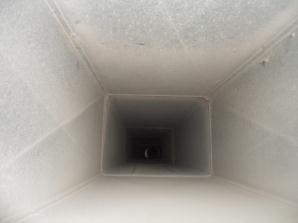  ennen puhdistusta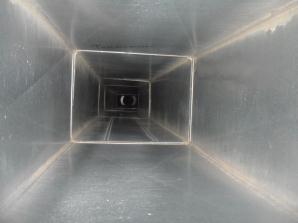 puhdistettuna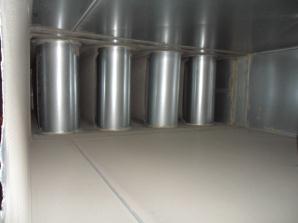  ennen puhdistustapuhdistettuna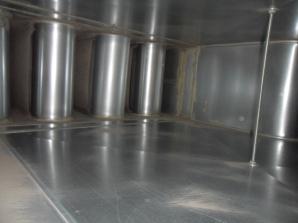 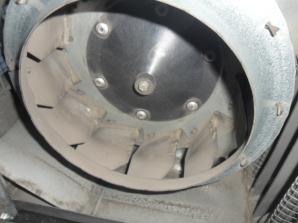  ennen puhdistusta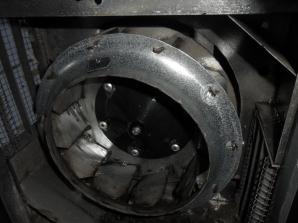 puhdistettuna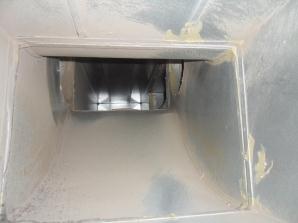  ennen puhdistusta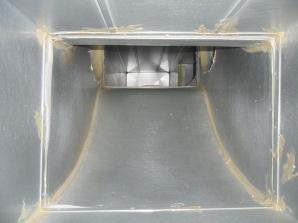 puhdistettuna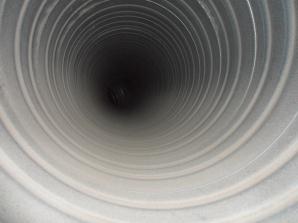  ennen puhdistusta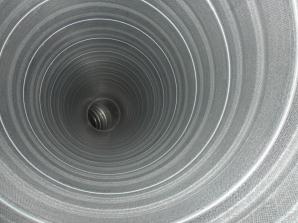 puhdistettuna ennen puhdistusta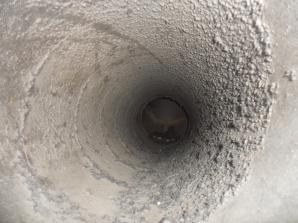 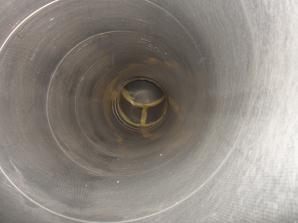 puhdistettuna ennen puhdistusta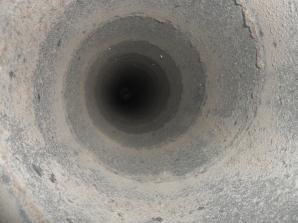 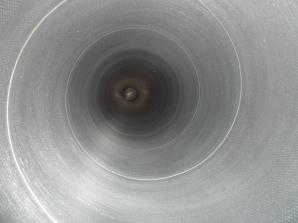 puhdistettuna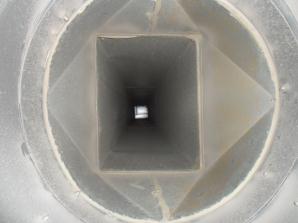  ennen puhdistusta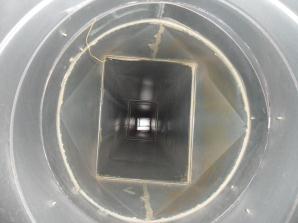 puhdistettuna ennen puhdistusta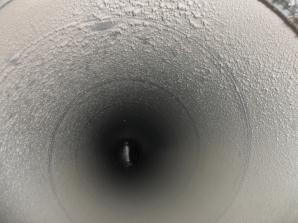 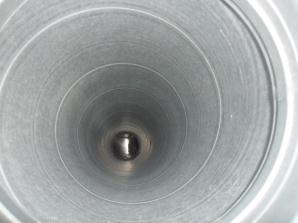 puhdistettuna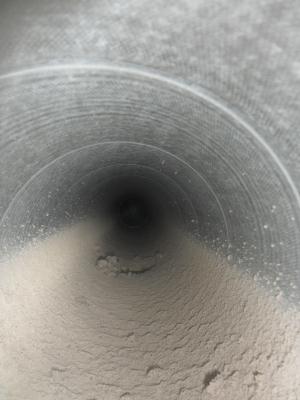 ennen puhdistusta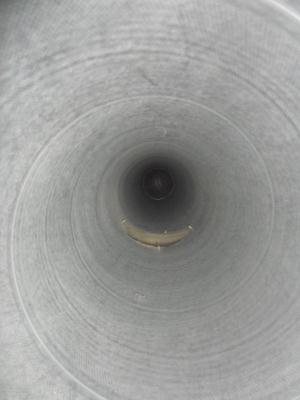 puhdistettuna